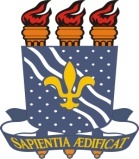 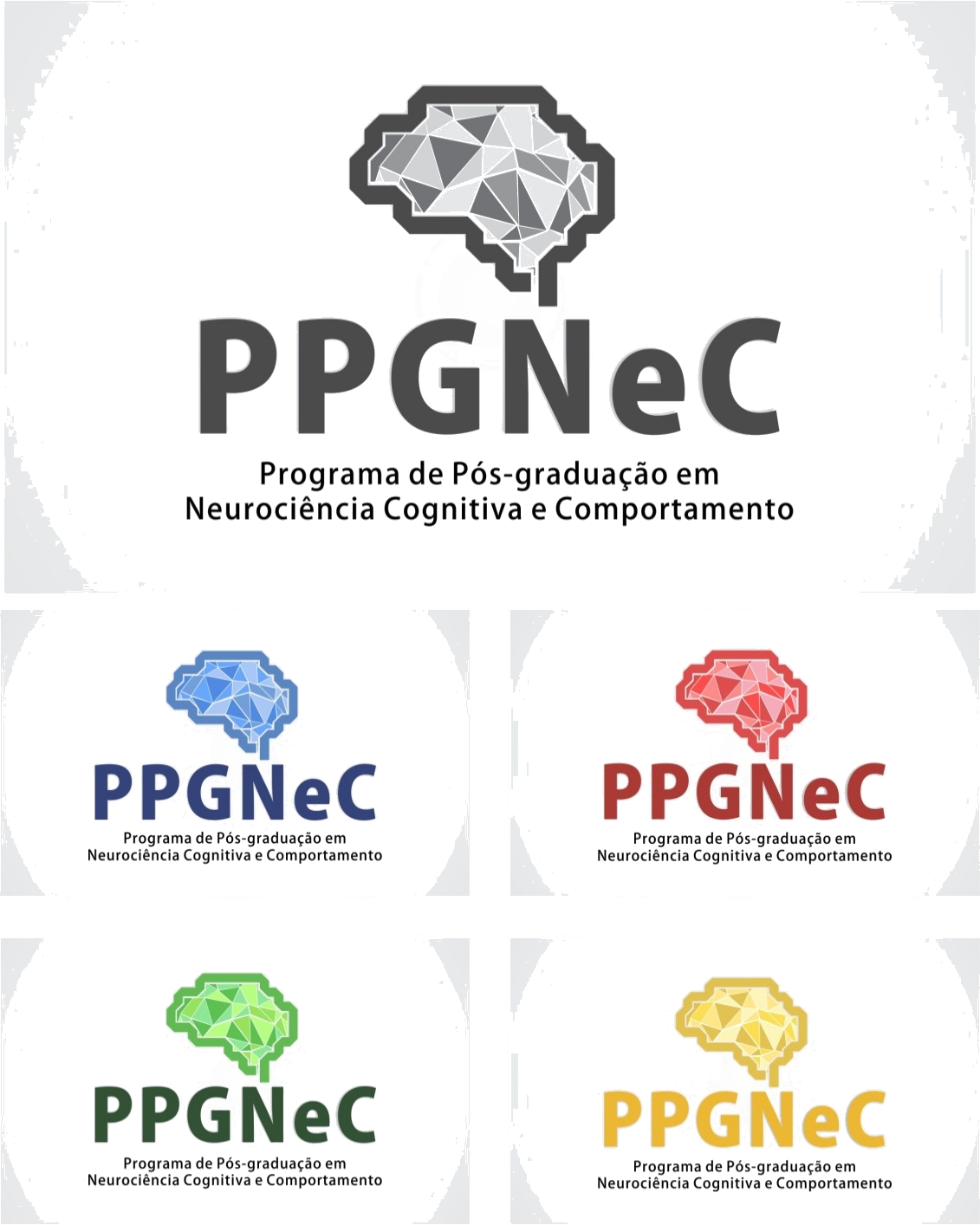 REQUERIMENTO DE SOLICITAÇÃO DE CRÉDITOS EM ESTUDOS ESPECIAIS*Consultar regulamento ao final do requerimento*Toda a documentação deve ser enviada em formato pdf, copiando o(a) orientado(a). Documentos enviados de outra maneira não serão recebidos pela coordenação	Eu, XXXXXXXXX XXX XXX, docente do programa de Pós-graduação em Neurociência Cognitiva e Comportamento e orientador(a) do(a) discente de mestrado/doutorado XXX XXXX XXXXXXXX, matrícula xxxxxxxxxxx, solicito a implementação de créditos relativos a estudos especiais, com atribuição de nota xx, conforme documentos anexos. 	Nesses termos, peço deferimento. 	João Pessoa, XX de XXXXXX de 20XX___________________________________________________________________________Orientador(a) – SIAPE xxxxxxx___________________________________________________________________________DiscenteUniversidade Federal da ParaíbaPrograma de Pós-graduação em Neurociência Cognitiva e ComportamentoCampus I, Cidade Universitária58051-900 João Pessoa, PB – BRASILTítulo do projeto de pesquisa:Resumo:Informações sobre o artigo: *O arquivo deve ser anexadoArt. 63. A critério do colegiado e por solicitação do orientador, poderão ser atribuídos créditos as atividades acadêmicas a serem desenvolvidas pelo(a) aluno(a), denominadas de estudos especiais, não previstos na estrutura acadêmica do programa, porém pertinentes à área de concentração do(a) aluno(a), até o máximo de dois créditos para o mestrado e quatro créditos para o doutorado.§1º Os estudos especiais de que trata o caput deste artigo deverão ser previstos nos regulamentos dos programas.§2º A contagem de créditos da atividade acadêmica estudos especiais será feita de acordo com a natureza teórica ou prática da atividade de conformidade com o art. 61, §3º deste regulamento.§3º As atividades das quais trata o caput deste artigo serão anotadas no histórico escolar do(a) aluno(a) com a expressão "estudos especiais em ...", acrescentando-se o tópico ou tema desenvolvido pelo(a) aluno(a), o período letivo correspondente, o número de créditos e a respectiva nota.(RESOLUÇÃO Nº 79/2013 (Alterada pela Resolução Nº 34/2014 do CONSEPE)Art. 47. A critério do Colegiado do Programa, poderão ser atribuídos dois créditos a cadaartigo publicado pelo aluno e relacionado com o tema de sua dissertação, e que tenha sido aceito para publicação em revista Qualis A1, A2, B1 ou B2 e/ou artigos publicados em revista com JCR(Journal Citation Report) maior ou igual a um (01), sendo aceitos para creditação no máximo 01 (um) artigo para o curso de Mestrado.§ 1º A carta de aceitação do artigo pela revista ou a publicação do mesmo deve ocorrer durante o curso de mestrado, não sendo aceitas publicações de períodos anteriores.§ 2º Na publicação deve constar necessariamente o nome do orientador.(RESOLUÇÃO Nº 14/2016 CONSEPE)Art. 47. A critério do Colegiado do Programa, poderão ser atribuídos dois créditos a cada artigo publicado pelo aluno e relacionado com o tema de sua tese, e que tenha sido aceito para publicação em revista Qualis A1, A2, B1 ou B2 e/ou artigos publicados em revistas com JCR (Journal Citation Report) maior ou igual a um (01), sendo aceitos para creditação no máximo dois artigos no curso de Doutorado. § 1º A carta de aceitação do artigo pela revista ou a publicação do mesmo deve ocorrer durante o curso de Doutorado, não sendo aceitas publicações de períodos anteriores. § 2º Na publicação deve constar necessariamente o nome do orientador.(RESOLUÇÃO 24/2016 CONSEPE)